Перелік питаньз навчальної дисципліни «Основи метрології»за спеціальністю 151 «Автоматизація та комп’ютерно-інтегровані технології»освітнього рівня «бакалавр»№п/пЗміст запитанняЗміст запитання1221.Основою класу точності засобу вимірювальної техніки є2.Як називається похибка, що характеризує відхилення результату вимірювання від істинного значення вимірювальної величини3. Як називаються дії, що проводяться із засобом вимірювальної техніки, з метою встановлення і підтвердження його придатності до застосування4.Яка похибка може бути обчислена як різниця між результатом вимірювання Х та істинним значенням вимірювальної величини Х0 за формулою = Х– Х0 5Яка похибка обчислюється як відношення абсолютної похибки засобу вимірювальної техніки до нормованого значення ХNшкали приладу за формулою 6Яка похибка обчислюється як відношення абсолютної похибки вимірювання  до істинного значення а вимірювальної величини за формулою 7Яка похибка залежить від конструкції та технології виготовлення засобів вимірювальної техніки, що застосовуються8Яка похибка обумовлюється органами відчуття спостерігача9Яка похибка залежить від недосконалості методу вимірювання10Значення величини знайдене експериментальним шляхом та настільник наближене до істинного значення, що його можна використати замість істинного для конкретної мети 11Значення величини знайдене за допомогою вимірювання 12Значення величини, яке ідеально відображає властивості об’єкта 13Величина, що характеризує відхилення результату вимірювання від істинного значення вимірювальної величини 14Близькість результату вимірювання до істинного значення вимірювальної фізичної величини15Різниця між результатом вимірювання X та істинним значенням X0 вимірювальної величини Δ= X- X016Відношення абсолютної похибки ЗВТ Δ до нормованого значення XN шкали приладу 17Відношення абсолютної похибки Δ до дійсного значення фізичної величини Xд 18Головною характеристикою якості вимірювання вважають19Робочий діапазон20Повний діапазон це21Основними метрологічними параметрами засобів вимірювальної техніки є22Основними метрологічними характеристиками засобів вимірювальної техніки є23Метрологічний параметр, що характеризує здатність ЗВТ реагувати на зміну вхідного сигналу24Мінімальна зміна значення вимірювальної величини, яка спроможна викликати мінімальну зміну показів називається25Різниця між показами приладу на фіксованій точці шкали при плавному підході до неї від початкової та кінцевої позначки шкали: b=(Xmin-Xmax) називається26Виникнення випадкової похибки обумовлюється27Виникнення систематичної похибки обумовлюється28Статична характеристика29Випадкова похибка30Систематична похибка31Довірчий інтервал32Груба похибка вимірювання це33Як називається похибка, що викликається факторами, які діють однаковим чином при багаторазовому повторенні одних і тих же вимірів34Як називаються похибки, що викликаються рядом причин, дія яких неоднакова в кожному досліді і не може бути врахована, при цьому вони мають різні значення навіть для вимірювань, виконаних однаковим чином35Статична характеристика36Систематична похибка це37Область значень шкали приладу, обмежена її початковим і кінцевим значеннями38Область значень вимірюваної величини, для якої нормовані межі похибки приладу39Метрологічна характеристика ЗВТ, що встановлює залежність y=f(x) інформативного параметра вихідного сигналу у вимірювального перетворювача від інформативного параметра вхідного сигналу х.40Як називаєть сяпохибка, що істотно перевищує очікувану за даних умов41Метрологічна характеристика приладу, що відображає його здатність реагувати на зміну вимірювано ївеличини42Основна метрологічна характеристика приладу, що визначає допустимі значення похибок, які впливають на точність вимірювання43Як називаються дії, що проводяться із засобом вимірювальної техніки, з метою встановлення і підтвердження його придатності до застосування44Як називається результат вимірювання фізичної величини, отриманий шляхом багаторазових вимірювань45Яка похибка обумовлюється органами відчуття спостерігача46Відображення фізичних величин їхніми значеннями за допомогою експерименту та обчислень із застосуванням спеціальних технічних засобів це47Вимірювання при якому шукане значення величини знаходять безпосередньо з дослідних даних називають:48Вимірювання це:49Прямее вимірювання це:50Похибка вимірювання це:51Вимірювання, при якому шукане значення величини знаходять за відомою залежністю між цією величиною і величинами, що вимірюються прямо називають52Відхилення результату вимірювань від істинного значення вимірюваної величини це:53Непряме вимірювання це:54Результат, що знаходять шляхом відповідної обробки показів засобів вимірювання називають:55Сукупні вимірювання це:56Результат спостереження це:57Одночасні вимірювання декількох однойменних величин, при яких шукані значення величин знаходять із системи рівнянь, що були отримані при прямих вимірюваннях називають:58Результат вимірювання це:59Суміснівимірюванняце: 60Метрологія в її сучасному розумінні це:61Одночасні вимірювання двох або більше різнойменних величин для виявлення залежності між ними називають:62Покази вольтметр, що має шкалу, проградуйовану в діапазоні 0...100 В становлять 52 В, позначення класу точності на шкалі приладу 1,5. Обчислити відносну похибку вимірювання.63Покази амперметра, щомає шкалу, проградуйовану в діапазоні 0...5 А становлять 1,3 А, позначеннякласуточності на шкаліприладу 1,5. Обчислитиабсолютнупохибкувимірювання.64Покази вольтметра, щомає шкалу, проградуйовану в діапазоні        -6...+6 В становлять 3 В, позначеннякласуточності на шкаліприладу 2,5. Обчислитивідноснупохибкувимірювання.65Покази амперметра, щомає шкалу, проградуйовану в діапазоні       -5...+5 А становлять 1,3 А, позначеннякласуточності на шкаліприладу 1,5. Обчислитиабсолютнупохибкувимірювання.66Визначитиабсолютну та відноснупохибкувимірюваннясили струму 1 А, обумовленунеточністювимірювальногоприладукласуточності 0,2 з межеювимірювання 5 А.67Визначитиабсолютнупохибкувимірюванняфізичноївеличини 120 мВ, обумовленунеточністювимірювальногоприладукласуточності 0,05/0,02 в діапазоні 0…150 мВ.68Визначити відносну похибку вимірювання фізичної величини 120 мВ, обумовлену неточністю вимірювального приладу класу точності 0,05/0,02 в діапазоні 0…150 мВ.69Визначитивідноснупохибкувимірюваннянапруги 5 В у діапазоні (0 - 10) В, якщокласточностіприладу становить 1/0,5.70Визначити клас точності магнітоелектричного вольтметра з кінцевим значенням діапазону вимірювань Uk = 300 В, якщо граничне значення абсолютної похибки вимірювань постійне і дорівнює 1,5 В.71Визначити клас точності магнітоелектричного міліамперметра з кінцевим значенням діапазону вимірювань струму Ік = 0,5 мА, якщо граничне значення абсолютної похибки вимірювань постійно і дорівнює 0,015 мА.72Визначитизначенняграничноїабсолютноїпохибки термометра, щомає шкалу tmin = 0 °С – tmax = 60,0 °С і класточності 0,6.73Лічильникелектричноїенергіїмаєкласточності. Обчислитипохибку, яку вінможедопуститипротягомвідліку 100 кВтгод.74Довжина ребра куба а=(38,00,3) см. Обчислитийогооб’ємV. Формула зв’язку: V=a3 75Обчислитипотужністьпостійногоелектричного струму на підставірезультатівпрямихвимірюваньнапруги та струму: U=(74,50,3) В; І=(2,500,15) А. Формула зв’язку:Р= UІ76Прилад якої системи позначається таким чином?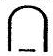 77Прилад якої системи позначається таким чином?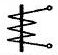 78Прилад якої системи позначається таким чином?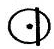 79Прилад якої системи позначається таким чином?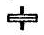 80Прилад якої системи позначається таким чином?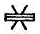 81Прилад якої системи позначається таким чином?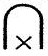 82Прилад якої системи позначається таким чином?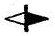 83Прилад якої системи позначається таким чином?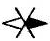 84Прилад якої системи позначається таким чином?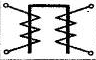 85Прилад якої системи позначається таким чином?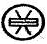 86Прилад якої системи позначається таким чином?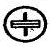 87Прилад якої системи позначається таким чином?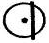 88Прилад якої системи позначається таким чином?89Прилад якої системи позначається таким чином?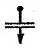 90Що означає таке позначення на шкалі приладу?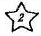 91Що означає таке позначення на шкалі приладу?1,592Що означає таке позначення на шкалі приладу?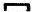 93Що означає таке позначення на шкалі приладу?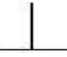 94Будова якого приладу схематично показана на рисунку?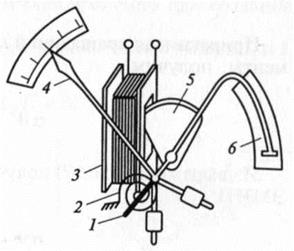 95Будова якого приладу схематично показана на рисунку?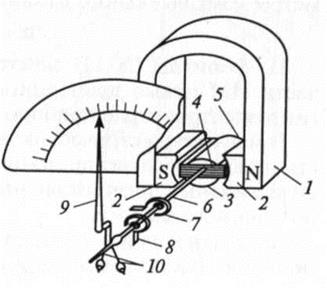 96Будова якого приладу схематично показана на рисунку?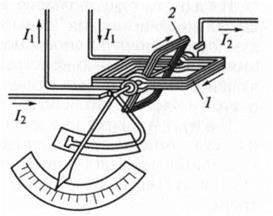 97Будова якого приладу схематично показана на рисунку?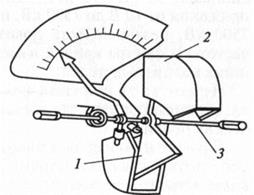 98Вимірювальні трансформатори струму використовують для:99Вимірювальні трансформатори напруги використовують для:100Таким умовним позначенням позначається: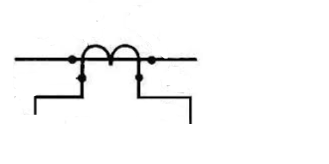 101Для чого використовується такий прилад?102Для чого використовується такий прилад умовне позначення ?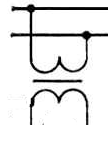 103Таким умовним позначенням позначається:104Оберіть правильну схему підключення однофазного лічильника електричної енергії105Маркування приладу СР4У означає:106Маркування приладу СА4У означає:107Для вимірювання споживання електричної енергії в яких колах призначений лічильник СА4У?108Для вимірювання споживання електричної енергії в яких колах призначений лічильник СА3У?109Яким приладом вимірюють постійний струм110Яким приладом вимірюють напругу в електричному колі постійного струму111Яким приладом вимірюють змінний струм112Яким приладом вимірюють напругу в електричному колі змінного струму113Яким приладом вимірюють опір резистивних елементів в електричному колі постійного струму114Яким чином включається амперметр в електричне коло змінного та постійного струму115Яким чином включається вольтметр в електричне коло змінного та постійного струму116Яким приладом вимірюють потужність в електричному колі117Прилади якої системи застосовують для вимірювання енергії в електричних колах змінного струму118Основою класу точності засобу вимірювальної техніки є119Як називається похибка, що характеризує відхилення результату вимірювання від істинного значення вимірювальної величини120Як називаються дії, що проводяться із засобом вимірювальної техніки, з метою встановлення і підтвердження його придатності до застосування12114.	Яка похибка може бути обчислена як різниця між результатом вимірювання Х та істинним значенням вимірювальної величини Х0 за формулою Δ= Х–Х0122Яка похибка обчислюється як відношення абсолютної похибки засобу вимірювальної техніки Δ до нормованого значення ХN шкали приладу за формулою 12316.	Яка похибка обчислюється як відношення абсолютної похибки вимірювання Δ до істинного значення а вимірювальної величини за формулою 124Яка похибка залежить від конструкції та технології виготовлення засобів вимірювальної техніки, що застосовуються125Яка похибка обумовлюється органами відчуття спостерігача126Значення величини знайдене експериментальним шляхом та настільник наближене до істинного значення, що його можна використати замість істинного для конкретної мети127Значення величини знайдене за допомогою вимірювання128Значення величини, яке ідеально відображає властивості об’єкта129Величина, що характеризує відхилення результату вимірювання від істинного значення вимірювальної величини130Близькість результату вимірювання до істинного значення вимірювальної фізичної величини131Різниця між результатом вимірювання X та істинним значенням X0 вимірювальної величини Δ= X- X0132Відношення абсолютної похибки ЗВТ Δ до нормованого значення XN шкали приладу 133Головною характеристикою якості вимірювання вважають134Робочий діапазон – це135Повний діапазон –це136Основними метрологічними параметрами засобів вимірювальної техніки є137Основними метрологічними характеристиками засобів вимірювальної техніки є138Характеризує здатність ЗВТ реагувати на зміну вхідного сигналу139Мінімальна зміна значення вимірювальної величини, яка спроможна викликати мінімальну зміну показів140Різниця між показами приладу на фіксованій точці шкали при плавному підході до неї від початкової та кінцевої позначки шкали: b = | Xmin – Xmax |141Виникнення випадкової похибки обумовлюється142Статична характеристика143Статична характеристика144Випадкова похибка145Систематична похибка146Довірчий інтервал – це147Показуючий вольтметр має шкалу, від градуйовану в діапазоні 0...30 В; позначення класу точності на шкалі: 2,5. обчислити абсолютну похибку вимірювання148Показуючий вольтметр має шкалу, від градуйовану в діапазоні 0...30 В; позначення класу точності на шкалі: 2. обчислити абсолютну похибку вимірювання149Показуючий вольтметр має шкалу, від градуйовану в діапазоні 0...150 В; позначення класу точності на шкалі: 0,5. обчислити абсолютну похибку вимірювання150Показуючий вольтметр має шкалу, від градуйовану в діапазоні 0...100 В; позначення класу точності на шкалі: 1,5. обчислити абсолютну похибку вимірювання151Показуючий вольтметр має шкалу, від градуйовану в діапазоні 0...200 В; позначення класу точності на шкалі: 0,5. обчислити абсолютну похибку вимірювання152Лічильник електричної енергії має клас точності . Обчислити похибку, яку він може допустити протягом відліку 100 кВтгод.153Лічильник електричної енергії має клас точності . Обчислити похибку, яку він може допустити протягом відліку 150 кВтгод.154Лічильник електричної енергії має клас точності . Обчислити похибку, яку він може допустити протягом відліку 100 кВтгод.155. Лічильник електричної енергії має клас точності . Обчислити похибку, яку він може допустити протягом відліку 150 кВтгод.156Лічильник електричної енергії має клас точності . Обчислити похибку, яку він може допустити протягом відліку 200 кВтгод.157Оберіть правильне позначення приладу на шкалі для вимірювання постійного струму158Оберіть правильне позначення приладу на шкалі для вимірюваннянапруги у колах постійного струму 159Оберіть правильне позначення приладу на шкалі для вимірювання змінного струму160Оберіть правильне позначення приладу на шкалі для вимірюваннянапруги у колах постійного струму 161Яким приладом вимірюють опір резистивних елементів в електричному колі постійного струму162Прилади якої системи застосовують для вимірювання енергії в електричних колах змінного струму163Який вимірювальний прилад включається в коло за наведеною на рисунку схемою?164Який вимірювальний прилад включається в коло за наведеною на рисунку схемою?165Який вимірювальний прилад включається в коло за наведеною на рисунку схемою?166Який вимірювальний прилад включається в коло за наведеною на рисунку схемою?167Який вимірювальний прилад включається в коло за наведеною на рисунку схемою?168Для чого використовується схема підключення вимірювального приладу, що зображена на рисунку?169Для чого використовується схема підключення вимірювального приладу, що зображена на рисунку?170Яким приладом вимірюють постійний струм171Яким приладом вимірюють напругу в електричному колі постійного струму172Яким приладом вимірюють змінний струм173Яким приладом вимірюють напругу в електричному колі змінного струму174Яким приладом вимірюють опір резистивних елементів в електричному колі постійного струму175Яким чином включається амперметр в електричне коло змінного та постійного струму176Яким чином включається вольтметр в електричне коло змінного та постійного струму177Яким приладом вимірюють потужність в електричному колі178Прилади якої системи застосовують для вимірювання енергії в електричних колах змінного струму179Основою класу точності засобу вимірювальної техніки є180Як називається похибка, що характеризує відхилення результату вимірювання від істинного значення вимірювальної величини181Як називаються дії, що проводяться із засобом вимірювальної техніки, з метою встановлення і підтвердження його придатності до застосування18214.	Яка похибка може бути обчислена як різниця між результатом вимірювання Х та істинним значенням вимірювальної величини Х0 за формулою Δ= Х–Х0183Яка похибка обчислюється як відношення абсолютної похибки засобу вимірювальної техніки Δ до нормованого значення ХN шкали приладу за формулою 18416.	Яка похибка обчислюється як відношення абсолютної похибки вимірювання Δ до істинного значення а вимірювальної величини за формулою 185Яка похибка залежить від конструкції та технології виготовлення засобів вимірювальної техніки, що застосовуються186Яка похибка обумовлюється органами відчуття спостерігача187Значення величини знайдене експериментальним шляхом та настільник наближене до істинного значення, що його можна використати замість істинного для конкретної мети188Значення величини знайдене за допомогою вимірювання189Значення величини, яке ідеально відображає властивості об’єкта190Величина, що характеризує відхилення результату вимірювання від істинного значення вимірювальної величини191Близькість результату вимірювання до істинного значення вимірювальної фізичної величини192Різниця між результатом вимірювання X та істинним значенням X0 вимірювальної величини Δ= X- X0193Відношення абсолютної похибки ЗВТ Δ до нормованого значення XN шкали приладу 194Головною характеристикою якості вимірювання вважають195Робочий діапазон – це196Повний діапазон –це197Основними метрологічними параметрами засобів вимірювальної техніки є198Основними метрологічними характеристиками засобів вимірювальної техніки є199Характеризує здатність ЗВТ реагувати на зміну вхідного сигналу200Мінімальна зміна значення вимірювальної величини, яка спроможна викликати мінімальну зміну показів201Різниця між показами приладу на фіксованій точці шкали при плавному підході до неї від початкової та кінцевої позначки шкали: b = | Xmin – Xmax |202Виникнення випадкової похибки обумовлюється203Статична характеристика204Статична характеристика205Випадкова похибка206Систематична похибка207Довірчий інтервал – це208Показуючий вольтметр має шкалу, від градуйовану в діапазоні 0...30 В; позначення класу точності на шкалі: 2,5. обчислити абсолютну похибку вимірювання209Показуючий вольтметр має шкалу, від градуйовану в діапазоні 0...30 В; позначення класу точності на шкалі: 2. обчислити абсолютну похибку вимірювання210Показуючий вольтметр має шкалу, від градуйовану в діапазоні 0...150 В; позначення класу точності на шкалі: 0,5. обчислити абсолютну похибку вимірювання211Показуючий вольтметр має шкалу, від градуйовану в діапазоні 0...100 В; позначення класу точності на шкалі: 1,5. обчислити абсолютну похибку вимірювання212Показуючий вольтметр має шкалу, від градуйовану в діапазоні 0...200 В; позначення класу точності на шкалі: 0,5. обчислити абсолютну похибку вимірювання213Лічильник електричної енергії має клас точності . Обчислити похибку, яку він може допустити протягом відліку 100 кВтгод.214Лічильник електричної енергії має клас точності . Обчислити похибку, яку він може допустити протягом відліку 150 кВтгод.215Лічильник електричної енергії має клас точності . Обчислити похибку, яку він може допустити протягом відліку 100 кВтгод.216Лічильник електричної енергії має клас точності . Обчислити похибку, яку він може допустити протягом відліку 150 кВтгод.217Лічильник електричної енергії має клас точності . Обчислити похибку, яку він може допустити протягом відліку 200 кВтгод.218Для визначення густини  речовини певну кількість її масою m=2,975 г занурено в мензурку з рідиною, в результаті чого визначено, що об’єм цієї речовини становить V=3,7 см3. Маса вимірюється з точністю до Δm =0,01 г; під час вимірювання об’єму можлива похибка до ΔV =0,2 см3. Обчислити густину речовини  та оцінити точність результату опосередкованого вимірювання.Формула зв’язку =m/V219Довжина ребра куба а=(18,00,5) см. Обчислити його об’єм V. Формула зв’язку: V=a3220Довжина ребра куба а=(28,00,5) см. Обчислити його об’єм V. Формула зв’язку: V=a3221Довжина ребра куба а=(28,00,3) см. Обчислити його об’єм V. Формула зв’язку: V=a3222Довжина ребра куба а=(38,00,5) см. Обчислити його об’єм V. Формула зв’язку: V=a3223Довжина ребра куба а=(38,00,3) см. Обчислити його об’єм V. Формула зв’язку: V=a3224Обчислити потужність постійного електричного струму на підставі результатів прямих вимірювань напруги та струму: U=(120,500,23) В; І=(5,2400,0052) А. Формула зв’язку: Р=UІ225Обчислити потужність постійного електричного струму на підставі результатів прямих вимірювань напруги та струму: U=(75,500,23) В; І=(3,50,0052) А. Формула зв’язку: Р=UІ226Обчислити потужність постійного електричного струму на підставі результатів прямих вимірювань напруги та струму: U=(220,500,23) В; І=(5,2400,03) А. Формула зв’язку: Р=UІ227Обчислити потужність постійного електричного струму на підставі результатів прямих вимірювань напруги та струму: U=(74,50,3) В; І=(2,50,15) А. Формула зв’язку: Р = UІ228Обчислити площу кола S, якщо діаметр кола d=(12,00,1) см; вважати =3,14, точніше значення =3,1415926 Формула зв’язку S=d2/4229Обчислити площу кола S, якщо діаметр кола d=(15,00,2) см; вважати =3,14, точніше значення =3,1415926 Формула зв’язку S=d2/4230Обчислити площу кола S, якщо діаметр кола d=(15,00,01) см; вважати =3,14, точніше значення =3,1415926 Формула зв’язку S=d2/4231Обчислити площу кола S, якщо діаметр кола d=(20,00,01) см; вважати =3,14, точніше значення =3,1415926 Формула зв’язку S=d2/4232Обчислити площу кола S, якщо діаметр кола d=(20,00,2) см; вважати =3,14, точніше значення =3,1415926 Формула зв’язку S=d2/4233Для визначення густини  речовини певну кількість її масою m=2,975 г занурено в мензурку з рідиною, в результаті чого визначено, що об’єм цієї речовини становить V=2,7 см3. Маса вимірюється з точністю до Δm =0,001 г; під час вимірювання об’єму можлива похибка до ΔV =0,1 см3. Обчислити густину речовини  та оцінити точність результату опосередкованого вимірювання. Формула зв’язку =m/V234Для визначення густини  речовини певну кількість її масою m=3,8 г занурено в мензурку з рідиною, в результаті чого визначено, що об’єм цієї речовини становить V=3,7 см3. Маса вимірюється з точністю до Δm =0,001 г; під час вимірювання об’єму можлива похибка до ΔV =0,1 см3. Обчислити густину речовини  та оцінити точність результату опосередкованого вимірювання.Формула зв’язку =m/V235Для визначення густини  речовини певну кількість її масою m=4,5 г занурено в мензурку з рідиною, в результаті чого визначено, що об’єм цієї речовини становить V=2,7 см3. Маса вимірюється з точністю до Δm =0,001 г; під час вимірювання об’єму можлива похибка до ΔV =0,1 см3. Обчислити густину речовини  та оцінити точність результату опосередкованого вимірювання. Формула зв’язку =m/V236Для визначення густини  речовини певну кількість її масою m=5,32 г занурено в мензурку з рідиною, в результаті чого визначено, що об’єм цієї речовини становить V=3,27 см3. Маса вимірюється з точністю до Δm =0,001 г; під час вимірювання об’єму можлива похибка до ΔV =0,1 см3. Обчислити густину речовини  та оцінити точність результату опосередкованого вимірювання.Формула зв’язку =m/V237Показуючий вольтметр має шкалу, від градуйовану в діапазоні 0...30 В; позначення класу точності на шкалі: 2,5. обчислити абсолютну похибку вимірювання238Показуючий вольтметр має шкалу, від градуйовану в діапазоні 0...30 В; позначення класу точності на шкалі: 2. обчислити абсолютну похибку вимірювання239Показуючий вольтметр має шкалу, від градуйовану в діапазоні 0...150 В; позначення класу точності на шкалі: 0,5. обчислити абсолютну похибку вимірювання240Показуючий вольтметр має шкалу, від градуйовану в діапазоні 0...100 В; позначення класу точності на шкалі: 1,5. обчислити абсолютну похибку вимірювання241Показуючий вольтметр має шкалу, від градуйовану в діапазоні 0...200 В; позначення класу точності на шкалі: 0,5. обчислити абсолютну похибку вимірювання242Лічильник електричної енергії має клас точності . Обчислити похибку, яку він може допустити протягом відліку 100 кВтгод.243Лічильник електричної енергії має клас точності . Обчислити похибку, яку він може допустити протягом відліку 150 кВтгод.244Лічильник електричної енергії має клас точності . Обчислити похибку, яку він може допустити протягом відліку 100 кВтгод.245Лічильник електричної енергії має клас точності . Обчислити похибку, яку він може допустити протягом відліку 150 кВтгод.246Лічильник електричної енергії має клас точності . Обчислити похибку, яку він може допустити протягом відліку 200 кВтгод.247Довжина ребра куба а=(28,00,3) см. Обчислити його об’єм V. Формула зв’язку: V=a3248Довжина ребра куба а=(38,00,5) см. Обчислити його об’єм V. Формула зв’язку: V=a3249Довжина ребра куба а=(38,00,3) см. Обчислити його об’єм V. Формула зв’язку: V=a3250Обчислити потужність постійного електричного струму на підставі результатів прямих вимірювань напруги та струму: U=(120,500,23) В; І=(5,2400,0052) А. Формула зв’язку: Р= UІ